Dana 22.svibnja 2016. održana je Državna smotra projekata iz područja Građanskog odgoja i obrazovanja u Gornjogradskoj gimnaziji u Zagrebu. Među 400 sudionika iz osnovnih i srednjih škola Republike Hrvatske, uspješno su predstavili  projekt „Velika ruka, malu ruku drži“učenici i učenice 3.B razreda OŠ Pujanki iz Splita: Toma Čupić, Dora Grubšić, Antea Maretić i Toma Žunić s učiteljicom: Anom Alujević Grgas. Komisija ih je pohvalila za  dosadašnji rad, trud, volontiranje te uvažavanje različitosti. Zaključili su da je ovaj projekt primjer suživota u različitostima te da se treba nastaviti.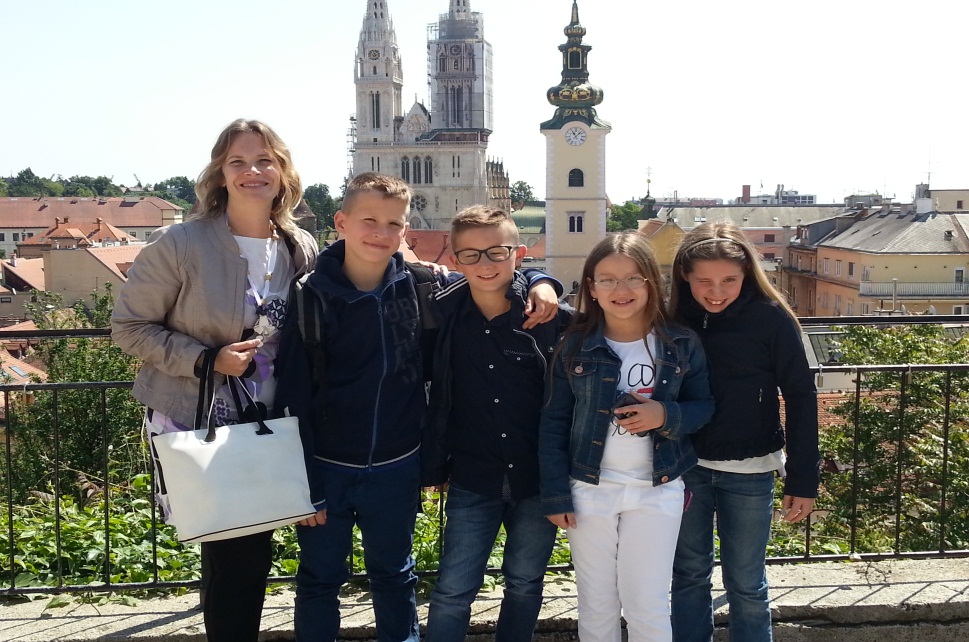 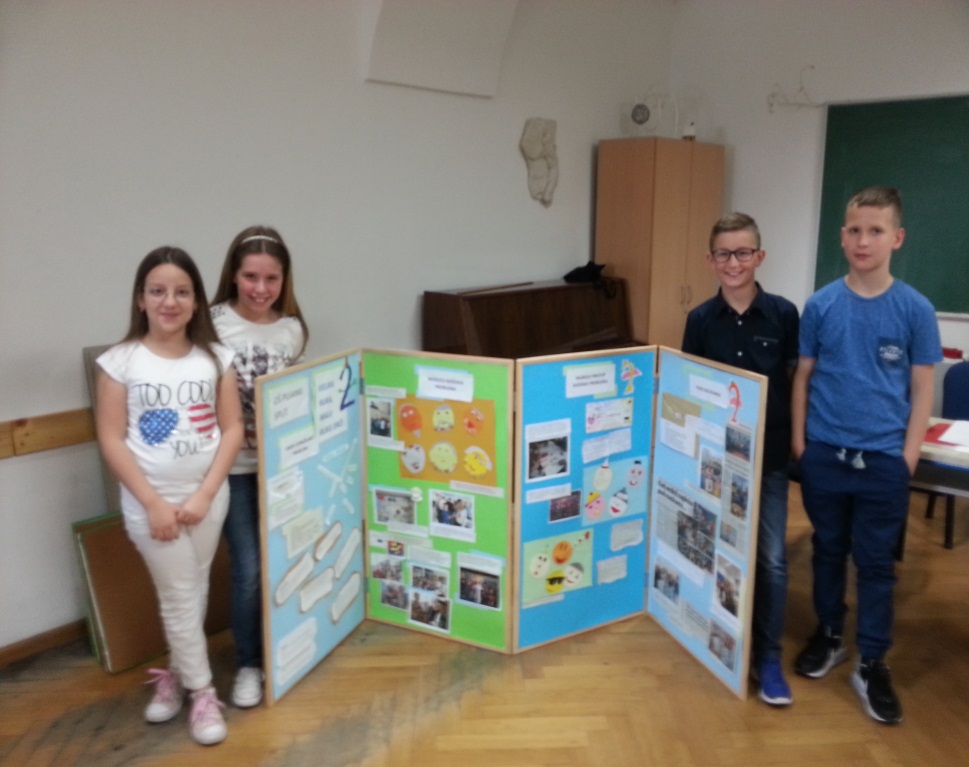 